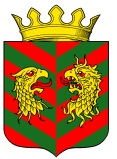  МУНИЦИПАЛЬНОЕ ОБРАЗОВАНИЕ «КЯХТИНСКИЙ РАЙОН» РЕСПУБЛИКИ БУРЯТИЯПРОТОКОЛпубличных слушанийпо проекту решения сессии Совета «О внесении изменений и дополнений в решение сессии Совета депутатов МО «Кяхтинский район» от 25.03.2011 №6-35с «Об утверждении Программы социально-экономического развития МО «Кяхтинский район» на 2011-2015 годы» « 24 »  октября   2014г.									№  1  г. КяхтаПубличные слушания по проекту решения сессии Совета «О внесении изменений и дополнений в решение сессии Совета депутатов МО «Кяхтинский район» от 25.03.2011 №6-35с «Об утверждении Программы социально-экономического развития МО «Кяхтинский район» на 2011-2015 годы» по инициативе Администрации муниципального образования «Кяхтинский район» Республики Бурятия (далее – Администрация) (далее по тексту – Публичные слушания) назначены постановлением Главы МО «Кяхтинский район» от 03.10.2014 № 435 «О проведении публичных слушаний по проекту решения сессии Совета «О внесении изменений и дополнений в решение сессии Совета депутатов МО «Кяхтинский район» от 25.03.2011 №6-35с «Об утверждении Программы социально-экономического развития МО «Кяхтинский район» на 2011-2015 годы», опубликованным в официальном выпуске «Кяхтинские вести» от 16 октября 2014 года №41 (299), а также размещены на официальном сайте муниципального образования «Кяхтинский район» www.admkht.ru (в разделе «Новости»).Публичные слушания проведены  по адресу: г. Кяхта, ул. Ленина, 33, актовый зал Администрации МО «Кяхтинский район».Дата проведения: 24 октября 2014 года, начало в 14:00 до 16:00.                                                                                                Комиссия: Эрдыниев А.С., Злыгостева Е.О., Балсанова Б.Б., Машанова Р.В. Присутствовали участники публичных слушаний:      Фильшин Н.Г., помощник Главы МО «Кяхтинский район», Полонова В.А., главный специалист Районного совета депутатов МО «Кяхтинский район», Санжижапов Н.Ц., заместитель главного врача ГБУЗ «Кяхтинская ЦРБ», депутат Районного совета депутатов МО «Кяхтинский район», Ануфриев Д.В., депутат Районного совета депутатов МО «Кяхтинский район», Лузанова С.О., начальник Районного управления образованием МО «Кяхтинский район»,  Жаркой И.Д., главный специалист отдела сельского хозяйства Администрации МО «Кяхтинский район», Манькова М.Е., и.о. начальника отдела культуры Администрации МО «Кяхтинский район», Аюшеев В.Д., инструктор отдела физической культуры, спорта и молодежной политики Администрации МО «Кяхтинский район», Дансарунова Д.Д., главный специалист контрольно-ревизионного сектора МКУ «Финансовое управление МО «Кяхтинский район», Сафронова Г.Ю., начальник отдела строительства, имущественных и земельных отношений Администрации МО «Кяхтинский район», Черняев В.М., начальник отдела ЖКХ и инфраструктуры Администрации МО «Кяхтинский район», Черняев А.В., начальник отдела городского хозяйства Администрации МО «Город «Кяхта», Дырхеева А.С. – специалист 1 разряда экономического отдела Администрации МО «Кяхтинский район».     Председательствующий: Эрдыниев Альберт Соломонович – вр.и.о. Руководителя Администрации МО «Кяхтинский район».Секретарь: Дырхеева Арюна Сыренжаповна – специалист 1 разряда экономического отдела Администрации МО «Кяхтинский район».Слушали:1. Машанову Р.В., и.о. начальника экономического отдела Администрации МО «Кяхтинский район».2. Черняева В.М., начальника отдела ЖКХ и инфраструктуры Администрации МО «Кяхтинский район».3.  Санжижапова Н.Ц., заместителя главного врача ГБУЗ «Кяхтинская ЦРБ», депутата Районного совета депутатов.4. Сафронову Г.Ю., начальника отдела строительства, имущественных и земельных отношений Администрации МО «Кяхтинский район».5. Лузанову С.О., начальника Районного управления образованием МО «Кяхтинский район».6. Манькову М.Е., и.о. начальника отдела культуры Администрации МО «Кяхтинский район».7. Жаркого И.Д., главного специалиста отдела сельского хозяйства Администрации МО «Кяхтинский район».Решили:Одобрить проект решения сессии Совета «О внесении изменений и дополнений в решение сессии Совета депутатов МО «Кяхтинский район» от 25.03.2011 №6-35с «Об утверждении Программы социально-экономического развития МО «Кяхтинский район» на 2011-2015 годы».Рекомендации и предложения в устной и письменной форме по проекту решения сессии Совета «О внесении изменений и дополнений в решение сессии Совета депутатов МО «Кяхтинский район» от 25.03.2011 №6-35с «Об утверждении Программы социально-экономического развития МО «Кяхтинский район» на 2011-2015 годы» не поступали.Председательствующий публичных слушаний     ____________           А.С. Эрдыниев                                                                                                                                       (подпись)                                          (Ф.И.О.)Секретарь публичных слушаний                         _____________             А.С. Дырхеева                                                                                                                                                 (подпись)                                         (Ф.И.О.)      